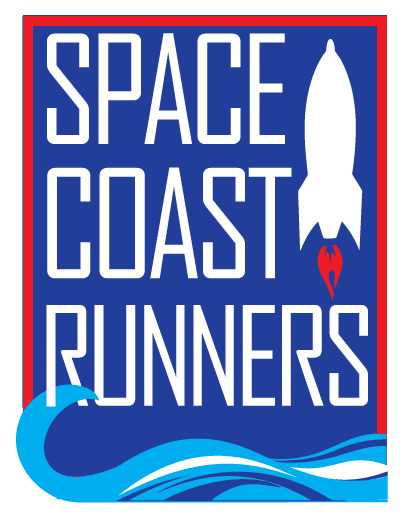 SPACE COAST RUNNERSMINUTES OF SEPTEMBER 2023 MEETING6:30 PM EST – In Person MeetingSt Francis Reflections Board Room: 6905 N. Wickham Rd., 3rd Floor.Monday, September 25, 2023Board Members / Officers Present: Terry Ryan (President), Paul Boucher (Treasurer), Brittany Streufert (Director of Operations), Galyn Sehnk (Vice President), Donna Arnister, Chris Kelly, Kelly Kervin (Secretary), Nicole Cash-Ianello, Stephen Bernstein, Steve Hebert and Vish RamachandranBoard Members via Google Meet: Johanna Ramirez and Bambi Sweeney Board Members Absent: Alex Lipford Guest: Nancy ForesteireMeeting called to order at 6:32 PMReview of August Meeting Minutes – MTA from Steve, 2nd by Nicole. Passed.Treasurer’s Report – PaulPaul is seeking permission to explore alternative bank options. One of the biggest complaints is our current bank only has one physical location. Motion to Approve a Resolution for Paul to close the account at Sunrise Bank by Terry, 2nd by Stephen. Passed. Motion to Approve Paul opening a bank account at a new bank (TBD) by Kelly Kervin, 2nd by Stephen. Passed. Save Our Trees Update – Guest SpeakerSpace Coast Runners Newsletter included a Call to Action to save the trees along Rockledge Drive. The newsletter placement was approved by Brittany after SCR supported the initiative three years ago under former President Debbie Wells. The guest was concerned with the way it looked and would open SCR up to include any Call to Action that members submit. Discussion ensued and Brittany will seek permission before including similar ads again. Direction of Operations Report – Brittany Membership is 1,010Training Camps Let’s Go! 12 Week finished at Turtle Krawl 5K.16 Week Fall Camp has 96 participants and 8 pacers. Let’s Go! Holiday Camp starts November 1st, aimed at beginning runners.RetailSold $479 in August which is higher than the previous year.Random Runners was selected for Turtle Krawl 5K.MTA Bereavement money added to member collected donations for the Shenbaum family by Kelly, 2nd by Stephen. Passed. Monthly Meet Ups are moving to Social CommitteeCommittee Reports Race Results - SteveVirtual races are not included in the race statistics.Race Committee – KellyThe race committee discussed the short course for Turtle Krawl 5K. Runners turned down Tampa, not Deland which made a 3-mile course. This was a RZ sign error. Sprint for Sight 5K does not have a virtual option. The race committee was asked to consider allowing members to submit their results to us for Ran All Races Credit, this motion did not pass. Members asked during the All in One Special about this and were told a virtual option was not an option. To make an exception now would be unfair. Virtual races are not required by SCR to be in the series. Social - JohannaCarol Ball would like to do another beach cleanup. The clean up in September was a success. Marathon Clean Up West Shore Jr/Sr HS Cross Country has the north course.Viera High School Cross Country has the south course.Next social committee meeting is October 2nd on Zoom. Youth Series - Donna116 children participated at Cocoa High School. 84 of these children were also at Viera High School. Ran smoother than the first race because expectations were adjusted for a bigger crowd. Donna requested Brittany order 100 more yellow shoe charms. Brittany said yes and all other items asked to be reordered have been. Newsletter - ChrisNext newsletter is coming out October 5th. Master’s Team – Stephen10/22 Martin County 10/28 Ormond Beach11/5 Golden Age in Sanford2 new members have joined the Master’s Team President’s Report – TerryMAM to update the Hall of Fame and Golden Shoe criteria by Kelly, 2nd Gayln. Passed.  
Motion to Adjourn by Kelly 2nd by Stephen by Meeting adjourned at 8:14 PM